青 森 県 景 気 動 向 指 数平成１６年１２月分平成１７年２月青森県企画政策部統計分析課１２月の一致指数は、雇用関連、流通関連の指標等がプラスとなったことから、５０％を上回った。２．個別系列の動き※一致系列の東北自動車道ＩＣ利用台数については、青森中央ＩＣ、青森東ＩＣの開通による影響が大きいため、当面の間、判定に用いないこととする。※５か月前と比べて改善した指標をプラス（＋）、悪化した指標をマイナス（－）としています。先行、一致、遅行のＤＩは、それぞれの系列数のうち、プラスの指標が占める割合をあらわしています。（１）各指数のグラフ先	行	指	数100500100500S55	S57	S59	S61	S63	H02	H04	H06	H08	H10	H12	H14	H16※色付き期間は本県景気の後退局面です。（２）累積ＤＩのグラフ3000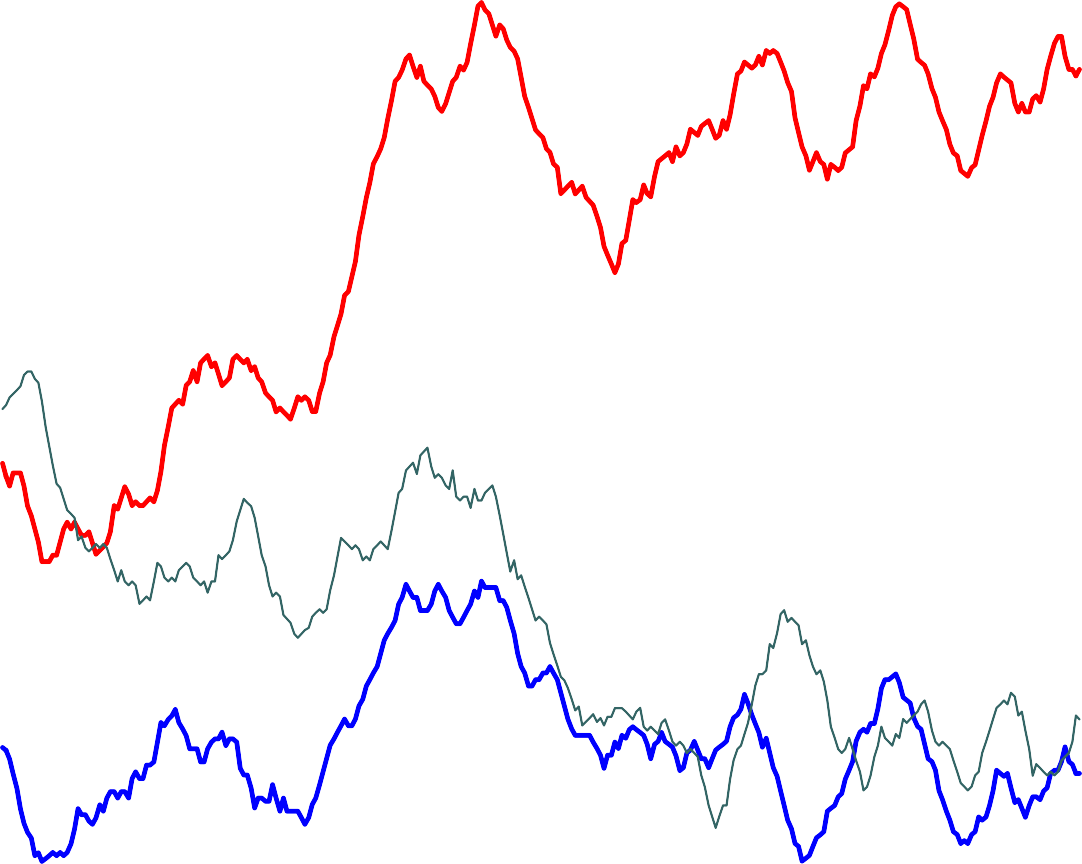 2500200015001000500S55	S57	S59	S61	S63	H02	H04	H06	H08	H10	H12	H14	H16※累積ＤＩ＝先月までの累積ＤＩ＋今月のＤＩ－５０	(昭和３５年６月を０としています）月々のＤＩから５０を引き、累積したものですから、ＤＩが５０％を上回れば上昇し、５０％を下回れば下降します。グラフにすると、景気の基調的な動きが視覚的にわかりやすくなります。季＝センサス局法Ｘ-１２-ＡＲＩＭＡによる季節調整値前＝前年同月比原＝原データ※季節調整値と前年同月比は、統計分析課において計算したものです。従って、他の報告書等で公表された数字とは異なりますので、ご注意ください。① 青森県景気動向指数について（沿革）昭和56～57年度に開発（昭和35年まで遡及）（目的）景気の転換点を見いだす手がかりとする。景気の局面を、客観的、継続的に判断するとともに、景気の先行きを判断する手がかりとする。地域固有の変動パターンや、全国とのリード・ラグを明らかにする。② 景気動向指数（ＤＩ）の見方ＤＩは、０から１００％の間で変動する。ＤＩが、５０％ラインを上回っている期間が景気の拡張期（好況）であり、５０％ラインを下回っている期間が景気の収縮期（不況）である。ＤＩが、５０％ラインを上から下に切る時点が「景気の山」（拡張期から収縮期への転換点）、５０％ラインを下から上に切る時点が「景気の谷」（収縮期から拡張期への転換点）である。③ ＤＩの動きと景気の局面100%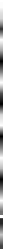 50%0%拡	張	期	収	縮	期	拡	張	期▲	▲	▲	▲景気の谷	景気の山	景気の谷	景気の山④ 全国と青森県の景気基準日付）※(	)内は暫定※季＝センサス局法Ｘ-１２-ＡＲＩＭＡによる季節調整値、前＝前年同月比、原＝原データ※東北自動車道ＩＣ利用台数について、平成１４年７月分から八戸北ＩＣ利用台数を含んでいます。※○印のついた系列は、現時点で採用している系列。※鉱工業生産指数と電気機械生産指数は、公表された季節調整値をそのまま使用しています。※消費者物価指数（帰属家賃除く）の季節調整値は、大型小売店販売額、勤労者世帯消費家計支出の実質化に使用しています。＜スペックファイル例＞	※有効求人数（常用） series{title="030202"start=1983.1 file="d:¥arima¥dat¥030202.dat" span=(1983.1,)name=yuukou}transform{function=log} arima{model=(1 1 1)(0 1 1)} regression{variables=( tdnolpyear)}estimate{ } forecast{maxlead=60} x11{appendfcst=yessave=(d11 d16)}history{estimates=sadjchng}＜ＡＲＩＭＡモデルの決定方法及び回帰変数の組合せ等に関する参考文献＞① 奥本佳伸（経済企画庁経済研究所編）『季節調整法の比較研究』（大蔵省印刷局 2000.06）② 奥本佳伸『季節調整法センサス局法Ｘ－１２－ＡＲＩＭＡの適用における日本型曜日調整の有効性』（千葉大学経済研究 第16巻第1号 2001.06）先行指数５０．０ ％（ ３か月連続で５０％を下回った後５０％となった）一致指数６２．５ ％（	６か月ぶりに５０％を上回った）遅行指数４２．９ ％（	７か月ぶりに５０％を下回った）プラスの指標プラスの指標マイナスの指標マイナスの指標先 行 系 列先 行 系 列先 行 系 列先 行 系 列新規求人数（常用）３か月連続所定外労働時間指数（全産業）４か月連続入職率（製造業）２か月ぶり乗用車新車登録届出台数３か月連続企業倒産負債額４か月ぶり生産財生産指数２か月連続建築着工床面積（鉱＋商＋サ）５か月ぶり新設住宅着工戸数３か月ぶり中小企業景況ＤＩ中小企業景況ＤＩ２か月ぶりプラスの後保合一 致 系 列一 致 系 列一 致 系 列一 致 系 列有効求人数（常用）１１か月連続大型小売店販売額（実質）７か月連続雇用保険基本手当初回受給者数３か月連続鉱工業生産指数５か月連続日銀券月中発行高２か月連続電気機械生産指数２か月連続海上出入貨物量（八戸港）２か月ぶり大口電力使用量６か月ぶり遅 行 系 列遅 行 系 列遅 行 系 列遅 行 系 列単位労働コスト（製造業）６か月連続勤労者世帯家計消費支出（実質）２か月ぶり常用雇用指数（製造業）５か月連続１人平均月間現金給与総額２か月ぶり輸入通関実績（八戸港）４か月連続信用保証申込金額３か月ぶり消費者物価指数（帰属家賃除く総合）３か月ぶり系列列名15年12月16年1月2月3月4月5月6月7月8月9月10月11月12月先行系列1. 乗用車新車登録届出台数1. 乗用車新車登録届出台数1. 乗用車新車登録届出台数1. 乗用車新車登録届出台数－＋＋－－＋－－＋＋－－－2. 生産財生産指数2. 生産財生産指数2. 生産財生産指数2. 生産財生産指数＋－＋＋＋－＋－－－＋－－3. 新規求人数（常用）3. 新規求人数（常用）3. 新規求人数（常用）3. 新規求人数（常用）－－＋＋＋－＋＋＋－＋＋＋4. 所定外労働時間指数4. 所定外労働時間指数4. 所定外労働時間指数4. 所定外労働時間指数＋＋＋＋＋＋＋＋＋－－－－5. 入職率（製造業）5. 入職率（製造業）5. 入職率（製造業）5. 入職率（製造業）－－－－＋＋＋－＋－＋－＋6. 新設住宅着工戸数6. 新設住宅着工戸数6. 新設住宅着工戸数6. 新設住宅着工戸数－＋＋－＋－－＋＋－＋＋－7. 建築着工床面積（鉱＋商＋サ）7. 建築着工床面積（鉱＋商＋サ）7. 建築着工床面積（鉱＋商＋サ）7. 建築着工床面積（鉱＋商＋サ）＋＋－＋＋＋－＋－－－－＋8. 企業倒産負債額8. 企業倒産負債額8. 企業倒産負債額8. 企業倒産負債額＋－＋－－－－＋＋－－－＋9. 中小企業景況ＤＩ9. 中小企業景況ＤＩ9. 中小企業景況ＤＩ9. 中小企業景況ＤＩ0－－＋＋＋0＋＋＋－＋0先行指数50.044.466.755.677.855.650.066.777.822.244.433.350.0一致系列1. 大型小売店販売額1. 大型小売店販売額1. 大型小売店販売額1. 大型小売店販売額－－＋＋－＋－－－－－－－2. 鉱工業生産指数2. 鉱工業生産指数2. 鉱工業生産指数2. 鉱工業生産指数0＋＋＋＋＋＋＋－－－－－3. 電気機械生産指数3. 電気機械生産指数3. 電気機械生産指数3. 電気機械生産指数＋＋＋＋＋＋＋＋－＋＋－－4. 大口電力使用量4. 大口電力使用量4. 大口電力使用量4. 大口電力使用量－－－＋＋＋＋－－－－－＋5. 有効求人数（常用）5. 有効求人数（常用）5. 有効求人数（常用）5. 有効求人数（常用）＋－＋＋＋＋＋＋＋＋＋＋＋6. 雇用保険基本手当初回受給者数6. 雇用保険基本手当初回受給者数6. 雇用保険基本手当初回受給者数6. 雇用保険基本手当初回受給者数＋－＋＋＋－－－－－＋＋＋7. 海上出入貨物量（八戸港）7. 海上出入貨物量（八戸港）7. 海上出入貨物量（八戸港）7. 海上出入貨物量（八戸港）＋＋＋＋＋＋＋－－－＋－＋8. 東北自動車道ＩＣ利用台数8. 東北自動車道ＩＣ利用台数8. 東北自動車道ＩＣ利用台数8. 東北自動車道ＩＣ利用台数9. 日銀券月中発行高9. 日銀券月中発行高9. 日銀券月中発行高9. 日銀券月中発行高－－－－－－－＋－－－＋＋一致指数P56.3P37.5P75.0P87.5P75.0P75.0P62.5P50.0P12.5P25.0P50.0P37.5P62.5遅行系列1. 勤労者世帯家計消費支出1. 勤労者世帯家計消費支出1. 勤労者世帯家計消費支出1. 勤労者世帯家計消費支出＋－－＋＋＋＋＋－－－＋－2. 常用雇用指数（製造業）2. 常用雇用指数（製造業）2. 常用雇用指数（製造業）2. 常用雇用指数（製造業）－－－－－－－－＋＋＋＋＋3. １人平均月間現金給与総額3. １人平均月間現金給与総額3. １人平均月間現金給与総額3. １人平均月間現金給与総額＋－＋－＋＋－＋＋＋－＋－4. 単位労働コスト（製造業）4. 単位労働コスト（製造業）4. 単位労働コスト（製造業）4. 単位労働コスト（製造業）＋＋－－－－－＋＋＋＋＋＋5. 信用保証申込金額5. 信用保証申込金額5. 信用保証申込金額5. 信用保証申込金額＋－－－－－＋＋＋－＋＋－6. 輸入通関実績（八戸港）6. 輸入通関実績（八戸港）6. 輸入通関実績（八戸港）6. 輸入通関実績（八戸港）＋＋＋＋＋－＋－－＋＋＋＋7. 消費者物価指数（帰属家賃除く）7. 消費者物価指数（帰属家賃除く）7. 消費者物価指数（帰属家賃除く）7. 消費者物価指数（帰属家賃除く）－＋＋＋＋＋＋＋－－＋＋－遅行指数71.442.942.942.957.142.957.171.457.157.171.4100.042.9S55S57S59S61S63H02H04H06H08H10H12H14H16一致	指数S55S57S59S61S63H02H04H06H08H10H12H14H16遅行	指数先	行先	行指数年	月年	月1月2月3月4月5月6月7月8月9月10月11月12月H02H0275.062.537.537.525.037.537.550.062.562.562.575.0H03H0337.581.337.550.050.050.025.050.037.525.025.012.5H04H0425.037.525.050.062.550.062.550.062.537.537.525.0H05H0525.025.031.337.550.050.050.050.037.537.537.525.0H06H0675.050.075.037.575.044.466.755.644.444.444.433.3H07H0722.277.855.666.733.344.444.433.322.255.677.855.6H08H0866.733.333.350.033.366.766.755.655.655.677.866.7H09H0955.661.177.833.327.833.333.322.266.722.222.233.3H10H1022.222.222.233.322.244.422.255.655.666.766.755.6H11H1155.688.955.655.666.755.677.866.766.788.966.755.6H12H1244.466.750.077.888.966.750.055.655.633.322.244.4H13H1344.422.233.344.422.222.244.433.311.133.327.833.3H14H1427.844.433.355.644.466.755.677.844.455.672.277.8H15H1588.944.444.455.622.222.255.633.333.372.266.750.0H16H1644.466.755.677.855.650.066.777.822.244.433.350.0一	致一	致指数年	月1月1月2月3月4月5月6月7月8月9月10月11月12月H0235.735.728.642.964.371.471.457.171.442.964.385.785.7H0385.785.757.135.742.928.628.671.442.928.635.742.935.7H0414.314.314.328.628.628.642.942.928.642.928.642.90.0H0557.157.157.157.128.657.157.128.642.942.928.628.614.3H0633.333.333.333.366.788.955.688.988.944.455.677.833.3H0744.444.488.977.855.655.655.633.377.833.355.666.777.8H0844.444.444.466.755.655.633.333.355.677.833.377.888.9H0988.988.955.666.744.444.455.666.733.377.844.455.644.4H1033.333.333.327.833.30.022.222.233.322.266.766.733.3H1144.444.422.277.844.444.455.677.855.655.6100.077.888.9H1244.444.477.844.466.777.866.777.877.866.755.644.444.4H1322.222.222.211.144.444.433.322.233.322.233.333.322.2H1433.333.344.422.244.444.466.755.677.877.877.877.866.7H1577.877.866.744.444.444.411.133.366.733.350.075.056.3H1637.537.575.087.575.075.062.550.012.525.050.037.562.5遅行指数年	月1月1月2月3月4月5月6月7月8月9月10月11月12月H0228.628.657.142.935.742.985.70.042.957.150.028.685.7H0328.628.650.064.357.157.128.614.314.314.314.371.414.3H0457.157.128.628.628.628.657.142.942.914.328.628.628.6H0542.942.935.728.628.657.114.357.157.157.135.757.135.7H0666.766.750.066.750.050.042.942.942.964.357.114.342.9H0757.157.142.942.971.457.128.628.642.957.142.935.757.1H0842.942.942.914.328.614.328.628.671.471.450.0100.085.7H0971.471.457.171.471.485.785.771.450.057.1100.042.978.6H1085.785.757.128.657.142.942.914.357.121.428.635.757.1H1128.628.614.30.028.628.642.957.171.428.628.628.614.3H1257.157.171.485.771.485.728.642.942.971.442.985.742.9H1357.157.157.157.164.357.128.614.328.642.957.142.942.9H1428.628.628.628.642.942.957.171.457.185.771.471.471.4H1571.471.457.157.142.971.442.914.357.114.314.30.071.4H1642.942.942.942.957.142.957.171.457.157.171.4100.042.9系	列	名系	列	名系	列	名単位7月（比較月）8月9月10月11月12月先行系列1. 乗用車新車登録届出台数季台3,9744,0134,0793,8343,7873,820先行系列2. 生産財生産指数前％14.26.59.66.33.4△ 2.7先行系列3. 新規求人数（常用）季人3,9984,0494,0044,5004,7974,318先行系列4. 所定外労働時間指数季－103.9101.998.8100.195.394.4先行系列5. 入職率（製造業）季％0.761.571.202.490.800.96先行系列6. 新設住宅着工戸数季戸763668782834792725先行系列7. 建築着工床面積（鉱＋商＋サ）季㎡30,4719,91824,15922,38030,54345,513先行系列8. 企業倒産負債額季100万円1,5532,8132,5355,28530,696950先行系列9. 中小企業景況ＤＩ原－△ 20.8△ 24.5△ 22.6△ 28.3△ 24.5△ 20.8一致系列1. 大型小売店販売額（実質）季100万円15,44815,53615,55715,07214,79415,066一致系列2. 鉱工業生産指数季－93.988.688.989.887.884.0一致系列3. 電気機械生産指数季－116.4112.4116.3110.2100.790.2一致系列4. 大口電力使用量季1000kw205,100196,797191,950206,472211,574208,650一致系列5. 有効求人数（常用）季人8,9109,2309,2489,76310,34710,380一致系列6. 雇用保険基本手当初回受給者数季人2,4672,6772,5632,1952,7932,368一致系列7. 海上出入貨物量（八戸港）季1000t2,3202,3342,0742,5672,0662,481一致系列8. 東北自動車道ＩＣ利用台数季100台一致系列9. 日銀券発行高前％△ 22.2△ 27.8△ 9.6△ 22.7125.24.4遅行系列1. 勤労者世帯家計消費支出（実質）季円346,206285,588283,785288,047342,131286,769遅行系列2. 常用雇用指数（製造業）前％△ 6.4△ 4.6△ 4.9△ 4.8△ 2.9△ 3.7遅行系列3. １人平均月間現金給与総額前％6.8△ 0.30.6△ 5.4△ 1.52.3遅行系列4. 単位労働コスト（製造業）前％0.95.71.74.5△ 1.59.3遅行系列5. 信用保証申込金額前％△ 9.5△ 9.7△ 15.5△ 24.2△ 4.9△ 25.1遅行系列6. 輸入通関実績（八戸港）季100万円6,8189,3948,3339,5918,8078,251遅行系列7. 消費者物価指数前％0.20.10.00.10.80.1系	列	名系	列	名系	列	名作成機関資料出所備	考先行系列1. 乗用車新車登録届出台数季青森県自動車会議所「自動車登録状況新車月報」普通＋小型＋軽乗用先行系列2. 生産財生産指数前県統計分析課「鉱工業生産指数」2000年=100先行系列3. 新規求人数季青森労働局職業安定部「職業安定業務取扱月報」常用分先行系列4. 所定外労働時間指数季県統計分析課「毎月勤労統計調査」30人以上、全産業2000年=100先行系列5. 入職率季県統計分析課「毎月勤労統計調査」30人以上、製造業先行系列6. 新設住宅着工戸数季国土交通省「建設統計月報」先行系列7. 建築着工床面積季国土交通省「建設統計月報」鉱工業用＋商業用＋サービス業用先行系列8. 企業倒産負債額季東京商工リサーチ青森・八戸支店「青森県企業倒産状況」負債総額1千万円以上逆サイクル先行系列9. 中小企業景況ＤＩ原青森県中小企業団体中央会「中小企業あおもり」前年同月と比べた景況感一致系列1. 大型小売店販売額季東北経済産業局「東北地域大型小売店販売額動向」消費者物価指数により実質化一致系列2. 鉱工業生産指数季県統計分析課「鉱工業生産指数」2000年=100一致系列3. 電気機械生産指数季県統計分析課「鉱工業生産指数」2000年=100一致系列4. 大口電力使用量季東北電力青森支店「電力需要月報」一致系列5. 有効求人数季青森労働局職業安定部「職業安定業務取扱月報」常用分一致系列6. 雇用保険基本手当初回受給者数季青森労働局職業安定部「職業安定業務取扱月報」逆サイクル一致系列7. 海上出入貨物量（八戸港）季県港湾空港課一般貨物＋フェリーによる車両一致系列8. 東北自動車道ＩＣ利用台数季日本道路公団青森県内８インターチェンジにおける出入車両数の合計一致系列9. 日銀券月中発行高前日本銀行青森支店「県内金融経済概況」遅行系列1. 勤労者世帯家計消費支出季総務省「家計調査」青森市消費者物価指数により実質化遅行系列2. 常用雇用指数前県統計分析課「毎月勤労統計調査」30人以上、製造業2000年＝100遅行系列3. １人平均月間現金給与総額前県統計分析課「毎月勤労統計調査」30人以上、全産業遅行系列4. 単位労働コスト（製造業）前県統計分析課「鉱工業生産指数」「毎月勤労統計調査」常用雇用指数×定期給与指数／製造工業生産指数遅行系列5. 信用保証申込金額前青森県信用保証協会「保証月報」遅行系列6. 輸入通関実績（八戸港）季八戸税関支署「八戸税関支署貿易概況」遅行系列7. 消費者物価指数前県統計分析課「消費者物価指数」帰属家賃除く総合2000年=100系	列	名採	用	期	間採	用	期	間乗用車新車登録台数S42.9H5.12H5.12乗用車新車登録届出台数H6.1H6.1百貨店販売額（売場面積当・実質）勤労者世帯家計消費支出（実質）S46.6	S56.12S38.8	S56.12S46.6	S56.12S38.8	S56.12S46.6	S56.12S38.8	S56.12窯業・土石製品生産指数S37.9S56.12先パルプ・紙生産指数S57.1H5.12行系生産財生産指数新規求人数（常用） 新規求人倍率（常用）所定外労働時間指数（全産業） 所定外労働時間数（製造業）入職率（製造業）新設住宅着工戸数建築着工床面積（鉱工業＋商業＋サービス業用）S37.9	S56.12	H6.1S57.1	H5.12H6.1S50.1-S56.12S35.6	S49.12		H6.1 S57.1H6.1S37.9	S56.12	H6.1S57.1	H5.12H6.1S50.1-S56.12S35.6	S49.12		H6.1 S57.1H6.1S37.9	S56.12	H6.1S57.1	H5.12H6.1S50.1-S56.12S35.6	S49.12		H6.1 S57.1H6.1企業倒産件数企業倒産件数S57.1S57.1H5.12企業倒産負債額企業倒産負債額H6.1中小企業景況ＤＩ列	取引停止処分（枚数） 日経商品指数株式売買高信金・労金貸出残高不渡手形発生率（金額）中小企業景況ＤＩ列	取引停止処分（枚数） 日経商品指数株式売買高信金・労金貸出残高不渡手形発生率（金額）H6.1S35.9	S56.12S57.1	H5.12S57.1	H5.12S36.6	H5.12S35.6	S56.12H6.1S35.9	S56.12S57.1	H5.12S57.1	H5.12S36.6	H5.12S35.6	S56.12H6.1S35.9	S56.12S57.1	H5.12S57.1	H5.12S36.6	H5.12S35.6	S56.12大型小売店販売額（実質）大型小売店販売額（実質）H6.1百貨店販売額（実質）百貨店販売額（実質）S57.1S57.1H5.12鉱工業生産指数一 ○ 電気機械生産指数鉱工業生産指数一 ○ 電気機械生産指数S35.6S57.1S35.6S57.1木材・木製品生産指数木材・木製品生産指数S35.6S56.12S56.12食料品工業生産指数食料品工業生産指数S35.6S56.12S56.12致 ○ 大口電力使用量新規求人倍率有効求人数（常用）系 ○ 雇用保険基本手当初回受給者数所定外労働時間数（製造業） 入職率（製造業）列	新設住宅着工床面積建築着工床面積（鉱工業用）海上出入貨物量（八戸港）東北自動車道ＩＣ利用台数日銀券月中発行高勤労者世帯家計消費支出（実質） 有効求人数（常用）雇用保険受給者実人員遅 ○ １人平均月間現金給与総額（全産業） 総実労働時間数（製造業）常用雇用指数（製造業） 行	離職率（製造業）法人事業税調定額人件費比率（製造業）系 ○ 単位労働コスト（製造業） 営業倉庫保管残高信用保証申込金額列 ○ 輸入通関実績（八戸港）消費者物価指数預貸率致 ○ 大口電力使用量新規求人倍率有効求人数（常用）系 ○ 雇用保険基本手当初回受給者数所定外労働時間数（製造業） 入職率（製造業）列	新設住宅着工床面積建築着工床面積（鉱工業用）海上出入貨物量（八戸港）東北自動車道ＩＣ利用台数日銀券月中発行高勤労者世帯家計消費支出（実質） 有効求人数（常用）雇用保険受給者実人員遅 ○ １人平均月間現金給与総額（全産業） 総実労働時間数（製造業）常用雇用指数（製造業） 行	離職率（製造業）法人事業税調定額人件費比率（製造業）系 ○ 単位労働コスト（製造業） 営業倉庫保管残高信用保証申込金額列 ○ 輸入通関実績（八戸港）消費者物価指数預貸率S35.6S37.9	S50.12 S51.1H6.1S35.6	S49.12S50.1	H5.12S35.6	S56.12S35.6	H5.12H6.1 H6.1 H6.1 H6.1S37.9	S50.12S57.1	H5.12H6.1S57.1	H5.12S35.6	S49.12 S57.1 S50.1-S56.12S41.9	S56.12 S35.6	S56.12S57.1S35.6	S56.12S57.1 S57.1S39.8S35.6	S56.12S35.6S37.9	S50.12 S51.1H6.1S35.6	S49.12S50.1	H5.12S35.6	S56.12S35.6	H5.12H6.1 H6.1 H6.1 H6.1S37.9	S50.12S57.1	H5.12H6.1S57.1	H5.12S35.6	S49.12 S57.1 S50.1-S56.12S41.9	S56.12 S35.6	S56.12S57.1S35.6	S56.12S57.1 S57.1S39.8S35.6	S56.12S35.6S37.9	S50.12 S51.1H6.1S35.6	S49.12S50.1	H5.12S35.6	S56.12S35.6	H5.12H6.1 H6.1 H6.1 H6.1S37.9	S50.12S57.1	H5.12H6.1S57.1	H5.12S35.6	S49.12 S57.1 S50.1-S56.12S41.9	S56.12 S35.6	S56.12S57.1S35.6	S56.12S57.1 S57.1S39.8S35.6	S56.12デ ー タ 名期 間ARIMAモデル回 帰 変 数異	常	値(ao)乗用車新車登録届出台数1983-2003(011)(111)tdnolpyear1983.07新規求人数（常用）1983-2003(112)(012)tdなし所定外労働時間指数1984-2003(111)(011)指定なし1988.03入職率（製造業）1983-2003(011)(111)指定なし1994.01、2002.2新設住宅着工戸数1983-2003(111)(011)指定なしなし建築着工床面積（鉱＋商＋サ）1987-2003(011)(011)指定なし1994.03、1997.02企業倒産負債額1983-2003(011)(011)指定なしなし大型小売店販売額1983-2003(011)(011)td1nolpyear、holiday21989.03、1991.02、1997.03大口電力使用量1983-2003(010)(011)指定なしなし有効求人数（常用）1983-2003(111)(011)td1nolpyearなし雇用保険基本手当初回受給者数1983-2003(112)(012)td、holiday2なし海上出入貨物量（八戸港）1989-2003(012)(011)指定なしなし東北自動車道ＩＣ利用台数1990-2003(011)(011)lpyearls2002.08、ls2003.10勤労者世帯家計消費支出1983-2003(112)(111)指定なしなし輸入通関実績（八戸港）1983-2003(011)(011)td2001.02、2002.01消費者物価指数（帰属家賃除く）1983-2003(212)(211)指定なしなし